Supplemental Digital Content 8FIGURE. Education About Managing DMF-Associated GI AEsAbbreviations: AE, adverse event; DMF, delayed-release dimethyl fumarate; GI, gastrointestinal; GP, general practitioner.QuestionSubsequent question(s)Which format of education is provided? (n=215; Round 1)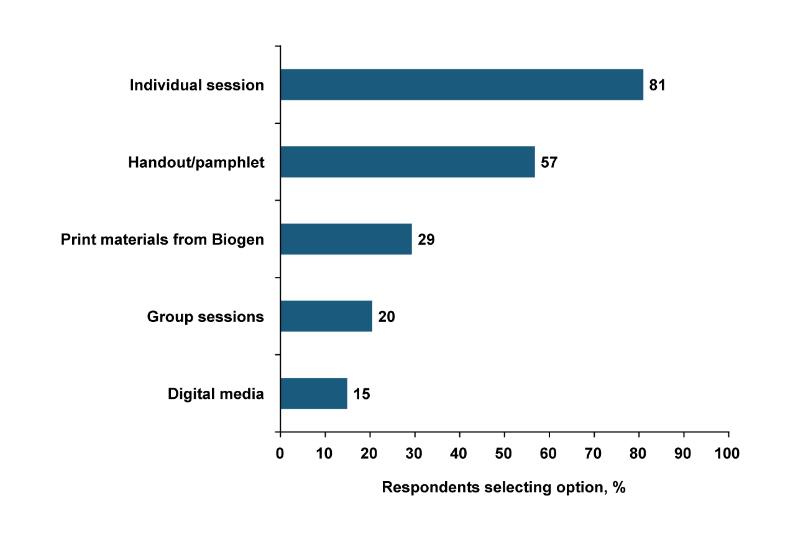 What topics are included in educational materials or sessions? (n=215; Round 1)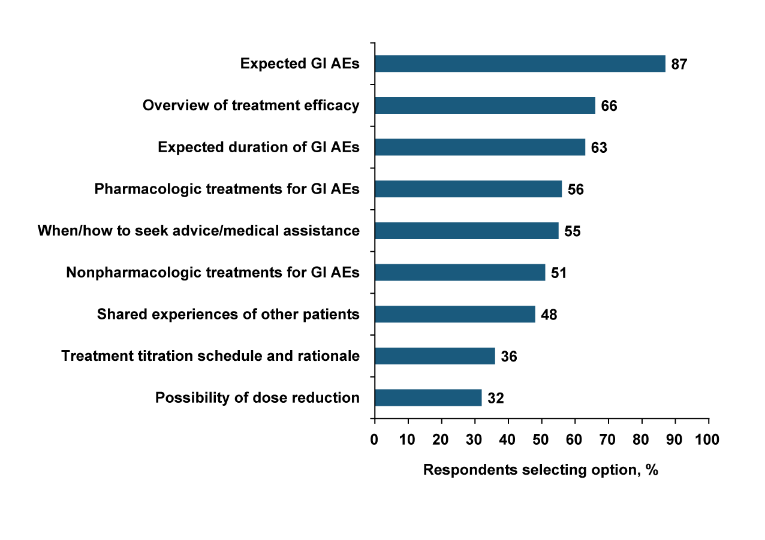 When is DMF treatment education provided? (Choose all that apply.) (n=239; Round 1)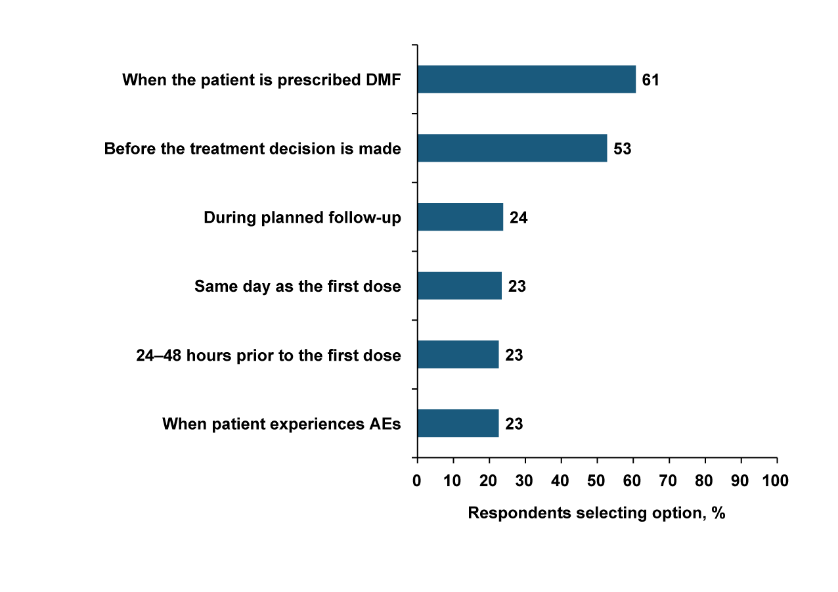 Who provides the DMF treatment-related education? (n=239; Round 1)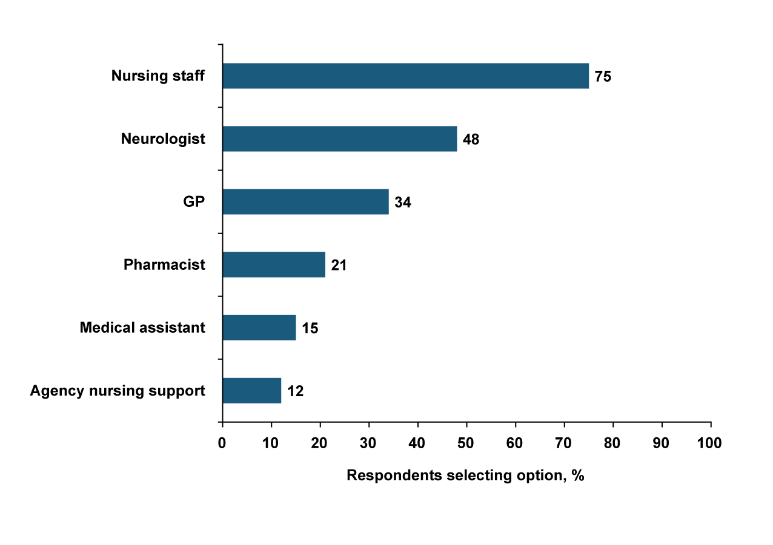 Considering all interactions with a patient, from the first treatment discussion prior to initiation to 6 weeks after starting treatment, how much total time is spent educating patients on the possibility of GI AEs? (n=190; Round 2)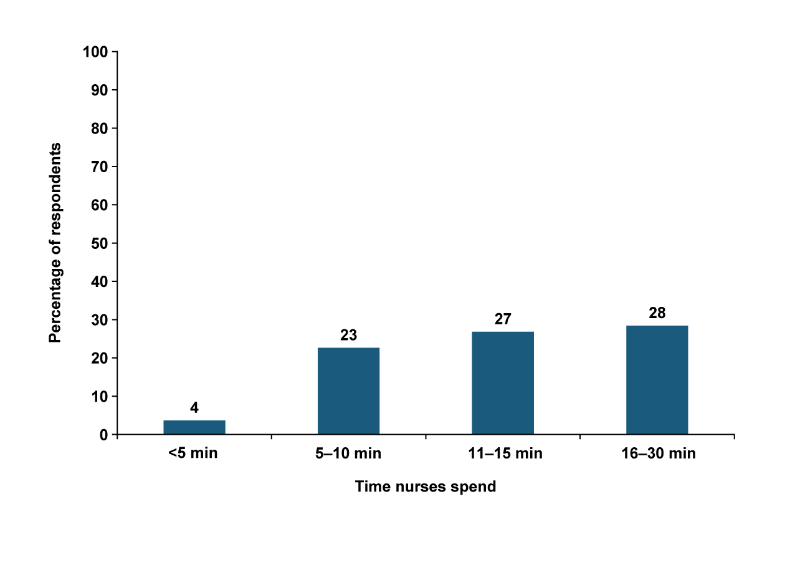 Considering all interactions with a patient, from the first treatment discussion prior to initiation to 6 weeks after starting treatment, how much total time is spent educating patients on the possibility of GI AEs? (n=190; Round 2)Which patient support/management resources do you recommend? (If yes, please choose all that apply.) (n=115; Round 2)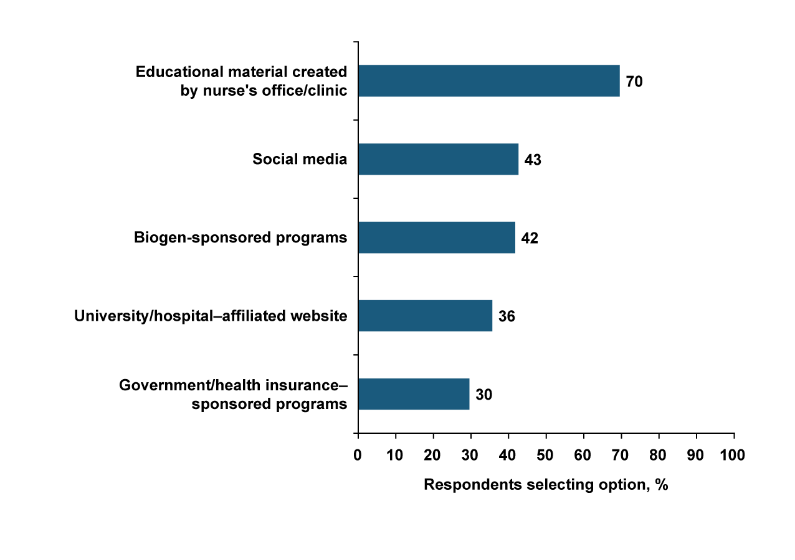 In your experience, which resource has been the most helpful? (Please choose one of the options below.) (n=115; Round 2)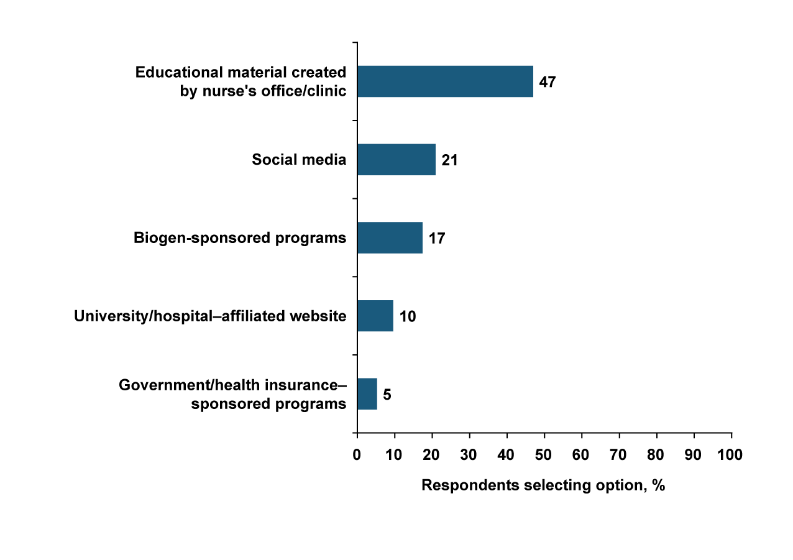 